               (ПРОЕКТ)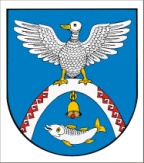 Сороковая сессия                                                          № 307седьмого созыва                                                           15 февраля 2023 годаО внесении изменений в Положение о порядке и условиях проведения конкурса на замещение должности главы администрации Новоторъяльского муниципального района Республики Марий Эл, являющееся приложением № 2 к решению Собрания депутатов Новоторъяльского муниципального района 
от 04 октября 2019 года № 12
	В соответствии с Федеральным законом от 05 декабря 2022 года 
№ 498-ФЗ «О внесении изменений в отдельные законодательные акты Российской Федерации», Уставом Новоторъяльского муниципального района Республики Марий ЭлСобрание депутатов Новоторъяльского муниципального района Республики Марий Эл РЕШИЛО:1. Внести в Положение о порядке и условиях проведения конкурса на замещение должности главы администрации Новоторъяльского муниципального района Республики Марий Эл, являющееся приложением № 2 к решению Собрания депутатов Новоторъяльского муниципального района от 04 октября 2019 года № 12 (в редакции  решения: от 26 мая 2021г. № 173; от 29 сентября 2021 г. № 184), следующие изменения: в пункте 2.8:а) подпункты 6 - 7 изложить в следующей редакции:«6) прекращения гражданства Российской Федерации либо гражданства (подданства) иностранного государства - участника международного договора Российской Федерации, в соответствии с которым иностранный гражданин имеет право находиться на муниципальной службе;7) наличия гражданства (подданства) иностранного государства либо вида на жительство или иного документа, подтверждающего право на постоянное проживание гражданина на территории иностранного государства, если иное не предусмотрено международным договором Российской Федерации;»;б) подпункты 9– 10 изложить в следующей редакции:«9) непредставления сведений, предусмотренных статьей 15.1 Федерального закона от 2 марта 2007 года № 25-ФЗ «О муниципальной службе в Российской Федерации»;10) признания его не прошедшим военную службу по призыву, не имея на то законных оснований, в соответствии с заключением призывной комиссии (за исключением граждан, прошедших военную службу по контракту) - в течение 10 лет со дня истечения срока, установленного для обжалования указанного заключения в призывную комиссию соответствующего субъекта Российской Федерации, а если указанное заключение и (или) решение призывной комиссии соответствующего субъекта Российской Федерации по жалобе гражданина на указанное заключение были обжалованы в суд, - в течение 10 лет со дня вступления в законную силу решения суда, которым признано, что права гражданина при вынесении указанного заключения и (или) решения призывной комиссии соответствующего субъекта Российской Федерации по жалобе гражданина на указанное заключение не были нарушены;»;	в) дополнить пунктом 13 следующего содержания:«13) приобретения им статуса иностранного агента.».3. Обнародовать настоящее решение на информационном стенде Собрания депутатов Новоторъяльского муниципального района Республики Марий Эл в установленном порядке и разместить  в информационно-телекоммуникационной сети «Интернет»  официальный интернет-портал Республики Марий Эл (адрес доступа: https://mari-el.gov.ru/municipality/toryal).4. Настоящее решение вступает в силу со дня его принятия.5. Контроль за исполнением настоящего решения возложить 
на постоянную комиссию по социальным вопросам, законности и правопорядку.Глава Новоторъяльского муниципального района                                                         Е. НебогатиковРОССИЙ ФЕДЕРАЦИЙМАРИЙ ЭЛ РЕСПУБЛИКМАРИЙ ЭЛ РЕСПУБЛИКЫН 
У ТОРЪЯЛ  МУНИЦИПАЛ  РАЙОНЫНДЕПУТАТ-ВЛАК  ПОГЫНЖО ПУНЧАЛРОССИЙСКАЯ ФЕДЕРАЦИЯ РЕСПУБЛИКА МАРИЙ ЭЛСОБРАНИЕ ДЕПУТАТОВ НОВОТОРЪЯЛЬСКОГО МУНИЦИПАЛЬНОГО РАЙОНА РЕСПУБЛИКИ МАРИЙ ЭЛРЕШЕНИЕ